CoughCCFP ObjectivesIn  patients  presenting  with  an  acute  cough:Include serious causes (e.g. pneumothorax, pulmonary embolism [PE]) in the differential diagnosis.Consider life-threatening conditions: pneumothorax, PE, heart failure, exacerbation of asthma or COPD, pneumoniaApproach to cough:For subacute cough: if history of infection treat as post-infectious until cough becomes chronic (i.e. lasts longer than 8 weeks), if no history of infection, treat as chronicIn children with acute cough, consider croup, bronchiolitis, pertussis and treatDiagnose a viral infection clinically, principally by taking an appropriate history.No one sign, symptom or test rules out bacterial infection or rules in viralHowever, if no red flag symptoms present, no CXR or further investigation is warranted until the cough persists into chronic phase.Do not treat viral infections with antibiotics. (Consider antiviral therapy if appropriate.)Acute bronchitis commonly lasts 7 to 10 days; up to 1 month in 25% of patientsControversial, but may consider Abx if cough lasts >14 dAbx do not increase/speed up resolution; but decreases “time feeling ill” by 0.5 daysMost people just want the cough to stop: Cough management optionsIn pediatric patients with a persistent (or recurrent) cough, generate a broad differential diagnosis (e.g., gastroesophageal reflux disease [GERD], asthma, rhinitis, presence of a foreign body, pertussis)In children, divide chronic cough into specific (dx recognizable from description of cough and/or other findings on hx or exam) and non-specificSpecific cough (Table 2)See ACCP Algorithm at end of document.In patients with a persistent (e.g., for weeks) cough:Consider non‐pulmonary causes (e.g., GERD, congestive heart failure, rhinitis), as well as other serious causes (e.g. cancer, PE) in the differential diagnosis. (Do not assume that the child has viral bronchitis).Wide differential, often with multiple causes in the same person.Start with hx and p/e as for acute cough, plus CXR. Be wary for constitutional symptoms suggestive of cancer or TB infection.Three most common causes in adults: Post-nasal drip, asthma, GERD Investigate appropriately.AAFP Algorithm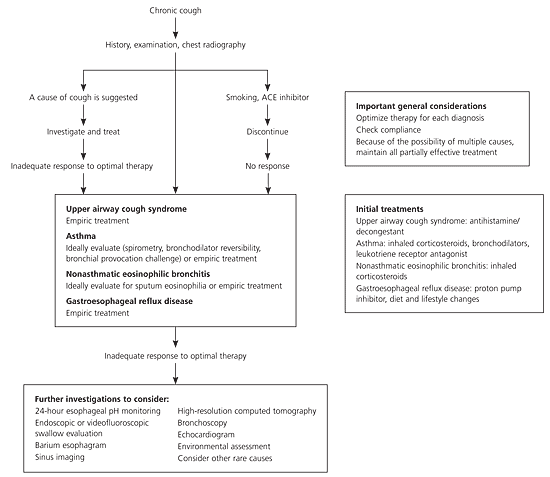 Do not ascribe a persistent cough to an adverse drug effect (e.g. from an angiotensin‐converting enzyme inhibitor) without first considering other causes.If cough caused by ACEi, expect resolution within 2 weeks of stopping.In smokers with persistent cough, assess for chronic bronchitis (chronic obstructive pulmonary disease) and make a positive diagnosis when it is present. (Do not just diagnose a smoker’s cough.)See COPD topicRelevant Guidelines and References:Worral, G. Acute cough in adults. CFP Jan 2011;57(1):48-51Coughlin, L. Cough: Diagnosis and Management. AFP 15 Feb 2007; 75(4):567-575Summary of American College of Chest Physician Guidelines; has chronic cough algorithmWorral, G. Acute cough in children. CFP Mar 2011; 57(3): 315–318Irwin, R. et al. Diagnosis and Management of Cough: ACCP Evidence-Based Clinical Practice Guidelines. Chest. 1 Jan 2006; 129(1 suppl):1S-292SReally dense; stick with the AFP SummaryChang, A and Glomb, W. Guidelines for Evaluating Chronic Cough in Pediatrics. Chest. Jan 2006; 129(1 suppl):260S-283SACCP Guidelines. Table 2 show above. Figure 2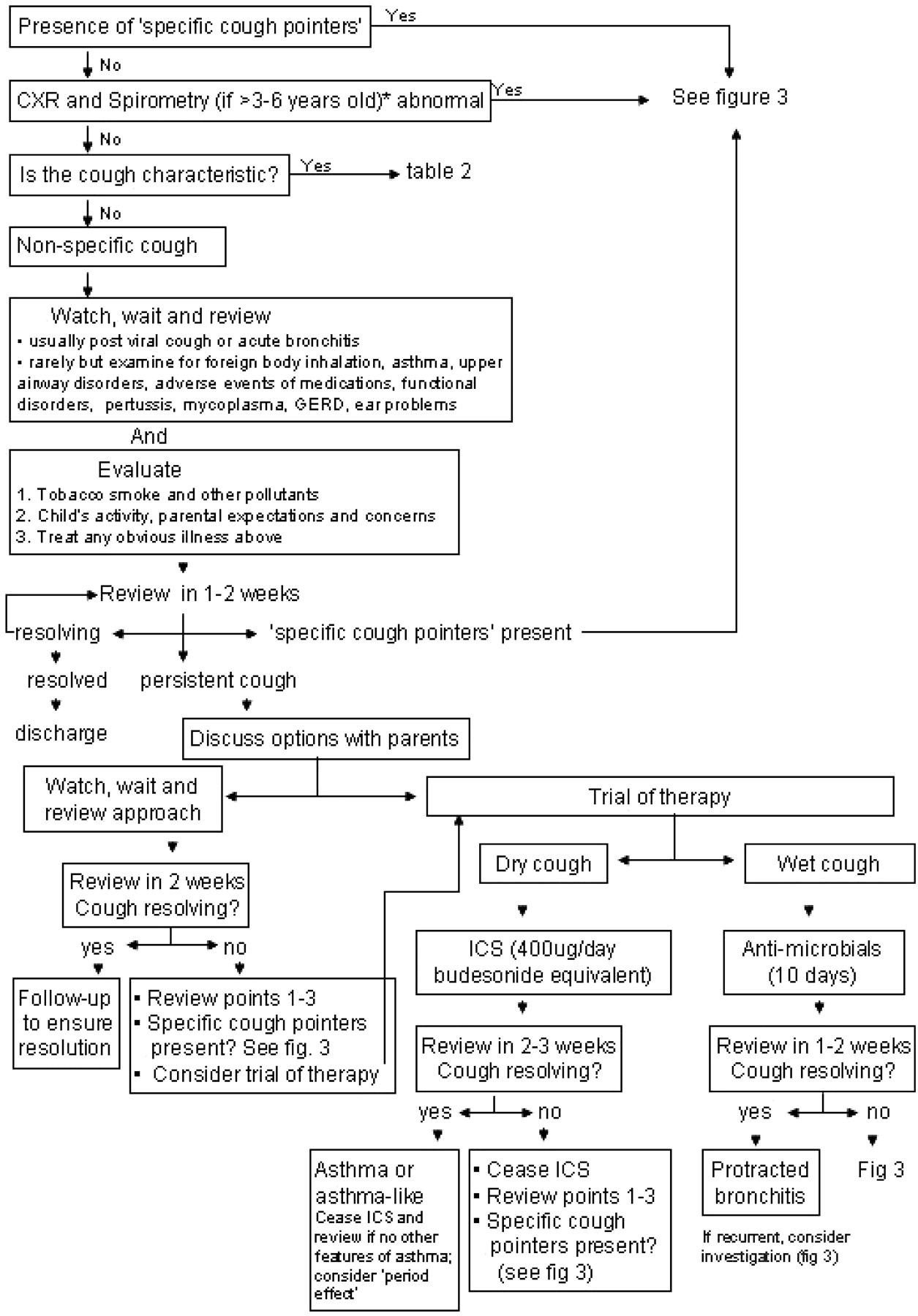  Figure 3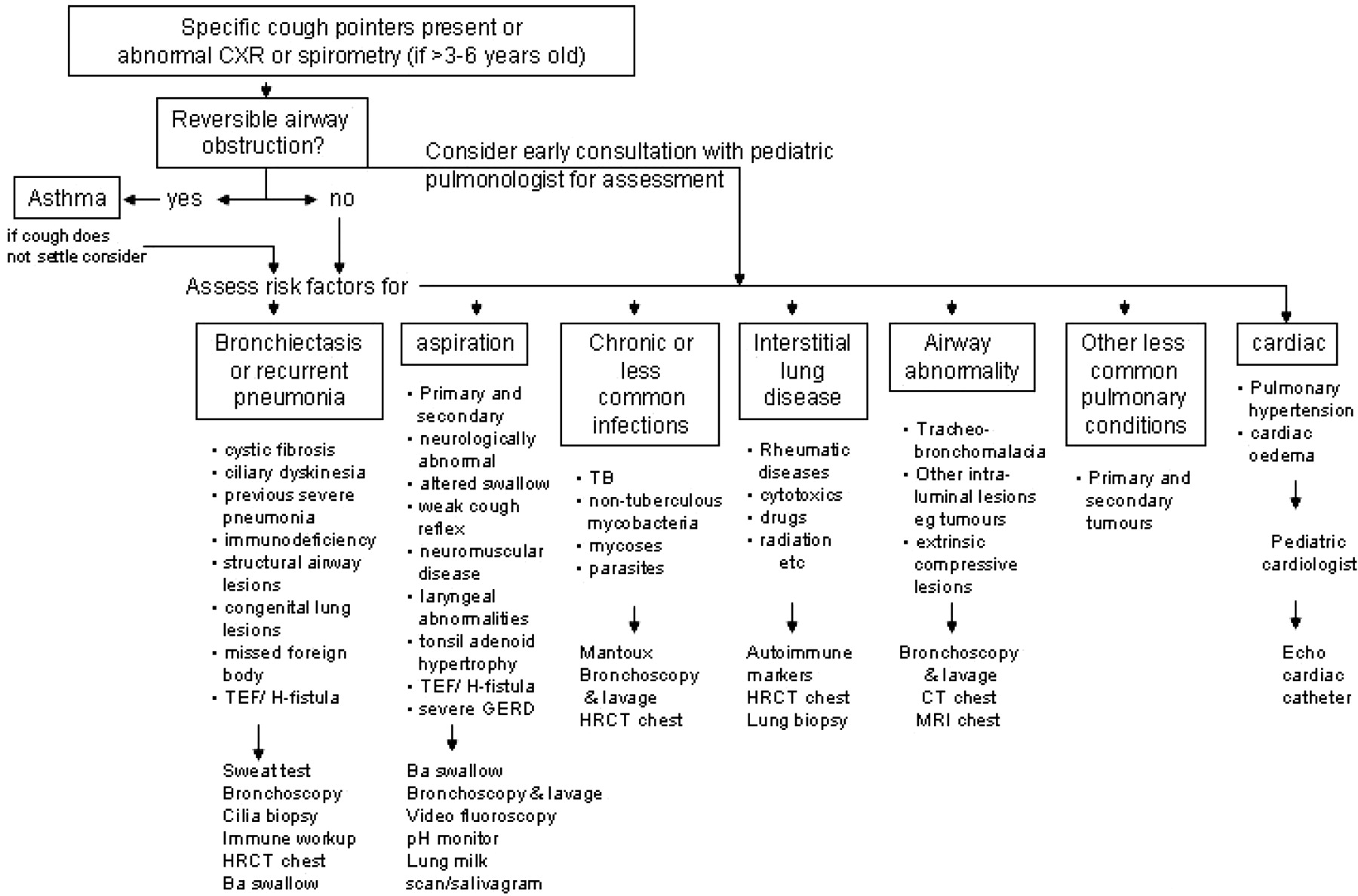 Divide patient populationDivide coughPediatric: less than 15 yr.Adult: older than 15 yr.Special populations: smoker, immunosuppression, chronic (lung) diseaseAcute: less than 3 weeksSubacute: 3-8 weeksChronic: more than 8 weeks, more than 4 weeks in childrenHistoryRed Flag SymptomAgeDetails of cough: Duration, ?productive, impact on function, other symptoms (fever, congestion, muscle aches, SOB, chest pain)Other medical conditions: asthma, COPD, Heart Disease, cancer, HIV, immune-suppressedRecent surgery or hospitalizationSmoking statusMedications, recent use of antibioticsInfectious contacts, vaccination statusOccupation (infectious contacts, irritants, allergens)TravelSudden fever - Suggestive of influenza, pneumonia, SARSShortness of Breath, chest pain – r/o life threatening causesRecent surgical procedure – increases likelihood of PE, aspiration, atypical infectionOther health problems – ?exacerbation of lung disease (COPD, asthma), risk of atypical infection (immune suppression, IVDU)Smoker: get more infections, tend to persist longerContact with infected person (influenza, SARS)Recent travel – increases likelihood of atypical infectionPhysical ExamRed Flag SignsVitals, weightListen for cough in office, judge frequency, severityH&NCardiac – including volume status, signs of heart failureChestUnusually ill, abnormal vitalsShortness of breath, respiratory distressHigh feverReduced air entry, signs of consolidation, restricted air entryOther signs of DVTWeight loss, weight gain (if fluid overload)Non-pharma (possibly more effective)Pharma (expert consensus only)Decrease or quit smokingFluids (keep mucus thin)Moist/humid airBeta agonists (only if wheezing)Codeine, Dextromethapham1st gen antihistaminesType of coughDiagnosisBarking or brassy coughHonking Paroxysmal (+/- inspiratory “whoop”) StaccatoCroup, tracheomalacia, habit coughPsychogenicPertussis and parapertussisChlamydia in infantsSign/SymptomSuggested etiologyAuscultatory findings (wheeze, crackles, differential breath sounds)Cough characteristics (eg, cough with choking, cough quality, cough starting from birth)	Cardiac abnormalities (including murmurs)Chest painChest wall deformityDaily moist or productive coughFailure to thriveFeeding difficulties (including choking/vomiting)Atypical and typical respiratory infectionsNeurodevelopmental abnormalityRecurrent pneumonia	Asthma, bronchitis, congenital lung disease, foreign body aspiration, airway abnormalityCongenital lung abnormalitiesAny cardiac illnessAsthma, functional, pleuritisAny chronic lung diseaseChronic bronchitis, suppurative lung diseaseCompromised lung function, immunodeficiency, cystic fibrosisCompromised lung function, primary aspirationImmune deficiencyPrimary or secondary aspirationImmunodeficiency, congenital lung problem, airway abnormality